RATIONALIZATIONPearson Edexcel - Thursday 7 June 2018 - Paper 2 (Calculator) Higher Tier1.
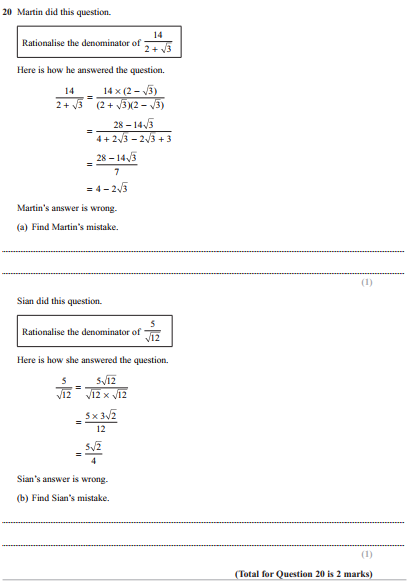 Pearson Edexcel - Thursday 2 November 2017 - Paper 1 (Non-Calculator) Higher Tier2.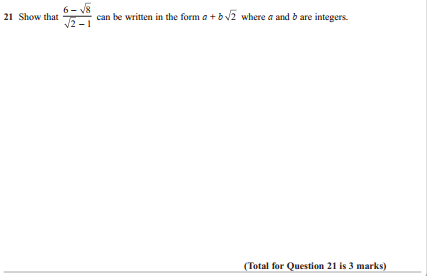 Pearson Edexcel - Specimen Papers Set 1 - Paper 1 (Non-Calculator) Higher Tier3.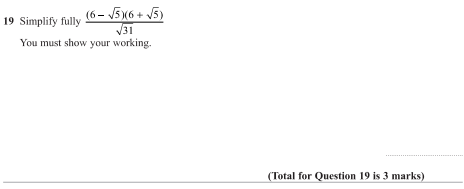 Pearson Edexcel - Wednesday 4 November 2015 - Paper 1 (Non-Calculator) Higher Tier4.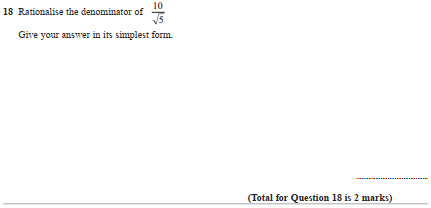 Pearson Edexcel - Monday 9 June 2014 - Paper 1 (Non-Calculator) Higher Tier5.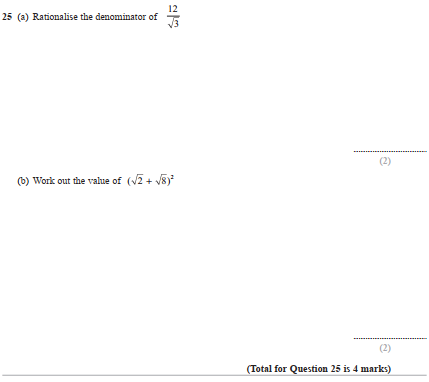 Pearson Edexcel - Tuesday 6 November 2012 - Paper 1 (Non-Calculator) Higher Tier6.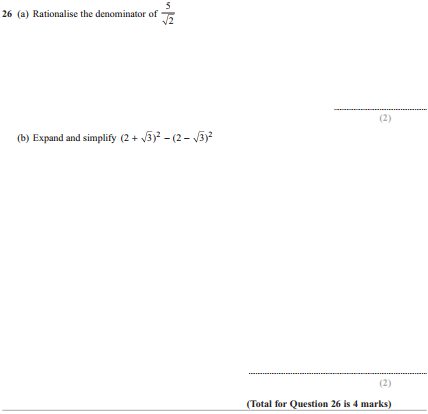 7.